Western Australia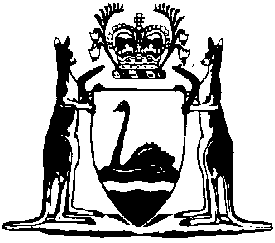 Justices Act (Courts of Petty Sessions Fees) RegulationsCompare between:[01 Jan 2004, 02-u0-03] and [02 May 2005, 02-v0-09]Western AustraliaJustices Act 1902Justices Act (Courts of Petty Sessions Fees) Regulations 1.	Citation		These regulations may be cited as the Justices Act (Courts of Petty Sessions Fees) Regulations, and shall come into operation on the 30th consecutive day after the date of their publication in the Government Gazette 1.1A.	Interpretation		In these regulations, unless the contrary intention appears — 	“disadvantaged person” means — 	(a)	a person who produces, or in respect of whom there is produced, to the clerk, evidence to the satisfaction of the clerk showing that the person holds — 	(i)	a Health Care Card;	(ii)	a Health Benefit Card; or	(iii)	a Pensioners Health Benefit Card,		issued by the Department of Social Security or the Department of Veteran’s Affairs of the Government of the Commonwealth; or	(b)	a person who satisfies the clerk that he is, by reason of his financial circumstances, unable to pay the prescribed fees.	[Regulation 1A inserted in Gazette 28 June 1985 p.2299.] 2.	Fees	(1)	Subject to subregulation (2), on and after the coming into operation of these regulations the fees prescribed in the First Schedule to these regulations shall be the fees to be taken in Courts of Petty Sessions.	(2)	No fee shall be taken on the lodgement under the Restraining Orders Act 1997 of — 	(a)	an application for a violence restraining order; or	(b)	an application to vary or cancel a restraining order made by a person referred to in section 45(1)(a) to (d) of that Act. 	[Regulation 2 amended in Gazette 25 November 1977 p.4360; 12 September 1997 pp.5156-7.] 3.	Fees subject to conditions or waiver	(1)	Where — 	(a)	proceedings are instituted or taken — 	(i)	by a member of the police force; or	(ii)	by an officer of a State Department on behalf of that department;	(b)	a member of the State Crown Law Department 2 acts or appears on behalf of a board or other body;	(ba)	proceedings are instituted or taken by a legal practitioner, who is not an officer of the State Public Service, for or on behalf of a board or other body specified in the Second Schedule to these regulations;	(c)	the Court, on being satisfied that the complainant or applicant is without means and has a prima facie case concerning the maintenance of a child, endorses the complaint or application “in forma pauperis”; or	(d)	proceedings are instituted or taken — 	(i)	pursuant to the provisions of Part VIA of the Justices Act 1902 3; or	(ii)	pursuant to the provisions of Part II of the Road Maintenance (Contribution) Act 1965, 4 		the appropriate fees so prescribed are payable only upon conviction of and recovery from the defendant or the making of a restraining order and recovery from the respondent.	(2)	Subject to the provisions of subregulations (1), (2a) and (3) of this regulation, no document or step in respect of which a fee is so prescribed shall be accepted or taken in a Court of Petty Sessions unless that fee is paid.	(2a)	The Clerk of Petty Sessions shall, in the case where — 	(a)	a defendant or respondent requests a copy of a complaint or application, either personally or by counsel or solicitor;	(b)	the Court has not made a decision in relation to the application or each charge in the complaint that applies to the defendant or respondent; and	(c)	the defendant or respondent has not previously obtained a copy of the complaint or application under this subregulation,		waive the fee for a copy of the complaint or application.	(3)	The Clerk of Petty Sessions may waive, reduce or defer any fee payable, or refund any fee paid —	(a)	by a disadvantaged person; or	(b)	if the Clerk considers it to be in the interests of justice to do so.	[Regulation 3 amended in Gazette 25 November 1977 p.4360; 30 March 1979 p.863; 28 June 1985 p.2299; 7 March 1997 p.1408; 12 September 1997 p.5157; 24 March 2000 pp.1642-3; 30 June 2003 p.2609.] 4.	Revocation		[Omitted under the Reprints Act 1984 s.7(4)(f).]First Schedule	[First Schedule inserted in Gazette 28 August 1998 pp.4750-1; amended in Gazette 15 January 1999 p.114; 30 Dec 2003 p. 5713-4.]Second ScheduleCommissioner of Transport 5	[Second Schedule inserted in Gazette 25 November 1977 p.4360.] Notes1	This is a compilation of the Justices Act (Courts of Petty Sessions Fees) Regulations and includes the amendments made by the other written laws referred to in the following table.  This table also contains information about any previous reprint.Compilation table2	Under section 69 of the Acts Amendment (Ministry of Justice) Act 1993 (No. 31 of 1993), a reference, however expressed, to the former Crown Law Department is to be read as a reference to the Ministry of Justice.3	Justices Act 1902 Part VIA was repealed by No. 92 of 1994 s.20.4	Road Maintenance (Contribution) Act 1965 repealed by No. 9 of 1979 s.3.5	This office was formerly constituted under the Transport Co-ordination Act 1966 but no longer exists.$1.For every complaint or application other than an application set out in item 11................................44.002.For every summons to defendant...........................7.003.For every order or conviction drawn up................14.004.For every copy of an order, conviction, complaint or application (at any stage of proceedings)..........7.50Note:(a)	Where an order, conviction, complaint or application has several matters alleged, the fee is $7.50 PLUS $1.00 for a copy of each annexure. (No additional fee for certification of “AND FURTHER” is required)(b)	Fee for copy of complaint is not payable where circumstances under regulation 3(2a) exist5.For every search in the records..............................11.506.For every summons to witness...............................7.007.For service of summons or order of court..............17.258.For a warrant of any kind —(a)	issue thereof....................................................(b)	execution thereof.............................................25.0046.009.Travelling fee on service of a summons or order of Court or on execution of a warrant — for each kilometre (one way only).......................................0.9010.For copies of documents — (a)	depositions, transcripts, or a Magistrate’s notes of evidence — 	for each page.....................................................4.50(aa)	second or subsequent copies of transcript, in electronic format, if a fee has been paid under paragraph (a) by the applicant for a copy of the transcript, for each day of transcript …..


10.00(b)	second or subsequent copies of documents referred to in paragraph (a), in a non-electronic format, if a fee has been paid under paragraph (a) by the applicant for a copy of the document — 	for each page.....................................................1.50But in the case of a fee payable under paragraph (a), (aa) or (b) a minimum fee of $15.00 is to be paid.(c)	other than documents referred to in item 3 or 4	 — for each page………………………………1.00(Note: Fees under this item are not payable in cases of indictable offences)11.For an application for an extraordinary drivers licence (under section 76 of the Road Traffic Act 1974 .................................................................105.0012.For certifying that a document, including a document referred to in item 3 or 4, is a true copy — in addition to any other fee.......................6.00CitationGazettalCommencementJustices Act (Courts of Petty Sessions Fees) Regulations9 Apr 1957 p.1079-808 May 1957 (see regulation 1)Justices Act (Courts of Petty Sessions Fees) Amendment Regulations 198314 Oct 1983 p.415414 Oct 1983Justices Act (Courts of Petty Sessions Fees) Amendment Regulations 198528 Jun 1985 p.229928 Jun 1985Justices Act (Courts of Petty Sessions Fees) Amendment Regulations (No. 2) 19852 Aug 1985 p.26902 Aug 1985Justices Act (Courts of Petty Sessions Fees) Amendment Regulations 19865 Sep 1986 p.32715 Sep 1986Justices Act (Courts of Petty Sessions Fees) Amendment Regulations 198731 Dec 1987 p.45711 Jan 1988 (see regulation 2)Justices Act (Courts of Petty Sessions Fees) Amendment Regulations 19887 Oct 1988 p.41057 Oct 1988 (see regulation 2)Justices Act (Courts of Petty Sessions Fees) Amendment Regulations 19894 Aug 1989 p.24955 Sep 1989 (see regulation 2)Justices Act (Courts of Petty Sessions Fees) Amendment Regulations 199029 Jun 1990 pp.3143-441 Jul 1990 (see regulation 2)Justices Act (Courts of Petty Sessions Fees) Amendment Regulations 199115 Feb 1991 p.68515 Feb 1991Justices Act (Courts of Petty Sessions Fees) Amendment Regulations (No. 2) 199127 Sep 1991 pp.4982-831 Oct 1991 (see regulation 2)Justices Act (Courts of Petty Sessions Fees) Amendment Regulations 199228 Jul 1992 p.36751 Aug 1992 (see regulation 2)Justices Act (Courts of Petty Sessions Fees) Amendment Regulations 19951 Sep 1995 pp.4106-71 Sep 1995Justices Act (Courts of Petty Sessions Fees) Amendment Regulations 199625 Jun 1996 p.29291 Jul 1996 (see regulation 2)Justices Act (Courts of Petty Sessions Fees) Amendment Regulations 19977 Mar 1997 p.14087 Mar 1997Justices (Restraining Orders) Amendment and Repeal Regulations 199712 Sep 1997 pp.5156-815 Sep 1997 (see regulation 2 and Gazette 12 Sep 1997 p.5149)Justices Act (Courts of Petty Sessions Fees) Amendment Regulations 199828 Aug 1998 pp.4749-5128 Aug 1998Justices Act (Courts of Petty Sessions Fees) Amendment Regulations (No. 2) 199815 Jan 1999 p.11415 Jan 1999Justices Act (Courts of Petty Sessions Fees) Amendment Regulations (No.2) 199924 Mar 2000 pp.1642-324 Mar 2000Equality of Status Subsidiary Legislation Amendment Regulations 2003 Pt. 1930 Jun 2003 p. 2581-6381 Jul 2003 (see r. 2 and Gazette 30 Jun 2003 p. 2579)Justices Act (Courts of Petty Sessions Fees) Amendment Regulations 200330 Dec 2003 p. 5713-41 Jan 2004 (see r. 2)